基隆市立中山高中 111學年度第1學期 高一體育班 公民與社會科 第2次段考試題使用新卡，每題2分，共6頁，雙面列印。範圍：龍騰第1冊第4課。高一愛班  座號：     姓名：                 一、單選題：「民主治理」是由「民主」與「治理」所結合的新觀念，主張透過「公私協力」的方式，讓公共事務的處理更有效率、更能回應人民需求。關於民主治理的敘述，下列何者正確？　(A)為因應工業革命的快速變遷而興起　(B)提倡以民主統治取代現有民主治理　(C)決策過程應由上而下回應人民需求　(D)主張政府及民間共同解決社會問題　我國政府為了使人民有更多行政權的參與機會，使政策結果更符合公平正義，在民主治理實踐過程中納入「專家參與治理」和「公民參與治理」兩種模式。下列關於此兩種模式的敘述，何者正確？　(A)公民參與治理之目的在於回應多數民意(B)公民參與治理重視由上而下的菁英決策　(C)專家參與治理有助於強化政策的可行性(D)專家參與治理能廣納民眾的意見與溝通　「公民投票」是一種直接民主制度，也是落實憲法「主權在民」的重要制度，當行政首長或民意代表無法忠實落實民意時，透過公民投票的行使，展現人民對政治事務的影響力。對於人民而言，此一權利具有下列何種意義或功能？　(A)制定或改變重大法律政策的權利　(B)落實憲法保障人民選舉與罷免權　(C)對國家重要人事表達意見的管道　(D)彌補現代民主中直接民主的缺失　人民的政治參與是現代民主政治運作的核心，藉由各種形式的政治參與，一方面賦予政府統治權力的合法性與正當性，另一方面也讓政府的各項決策與施政有所依據，以回應民意需求。以「選舉」而言，作為一種政治參與的方式，具有何種意義？　(A)民主國家中人民參政的途徑之一　(B)完全不具有成本的政治參與管道　(C)投票率愈高，則代表該國愈民主　(D)舉行選舉是判斷民主與否的指標　我國的行政首長選舉，不論是中央的總統選舉，或地方的縣、市長等選舉，都是採用相同的選舉制度。關於此一制度的敘述，下列何者正確？　(A)以最終得票數多寡決定　(B)至少選出兩人以上首長　(C)需獲得過半數選民支持　(D)通常會舉行第二輪選舉　我國《憲法》第14條明文保障人民有集會結社之自由，加上我國社會的高度民主自由，人民常透過組織志願性團體及社會運動的方式，表達意見。下列關於此一參與社會的概念，何者正確？　(A)基於特定政治立場與意識型態而成立　(B)透過政府立法規範、由上而下的運作　(C)採群眾運動或示威抗議才能有影響力　(D)可藉此方式影響政府政策或國會立法　民主政治強調權責相符，因此建立民主課責制度要求政府官員負責的公共監督機制就顯得相當重要。下列敘述中，哪一種機制屬於由政府機關外部所為之課責機制？　(A)傳播媒體或記者透過新聞報導而產生輿論　(B)政府建置資訊公開專區提供民眾查詢資訊　(C)政府召開記者會時開放現場提問並予回應　(D)政府官員經營社群平臺並且回應民眾建議　2018年年底我國舉辦地方公職人員選舉及全國性公投，某一社會團體發起「青年民主返鄉列車」活動，募資包車載青年返鄉投票。該社會團體表示，從統計資料發現，22～35歲的青年投票率普遍偏低，遠不及於中壯年及65歲以上的老年人口，據此推論青年大多「離鄉」就學及就業，相較於其他年齡層多了「返鄉」的過程。綜上所述，對青年而言，主要是哪一個因素而影響其參與？　(A)政治功效的意識偏低　(B)參與投票的成本較高　(C)權利行使受政府限制　(D)屬社會處境不利群體　我國於2018年年底舉行地方公職人員選舉，並且同時舉行10案的全國性公投。其中以「婚姻平權法制化」、「性別平等與同志教育」等議題最受矚目，主要因為此議題本身即具高度社會爭議、朝野政黨亦未能有所共識，因此透過公投探詢民意。除了落實主權在民的精神外，也彰顯公投的何種作用？　(A)避免立法機關怠惰　(B)解決行政與立法衝突　(C)化解重大政策僵局　(D)簡化人民分歧的意見　「非營利幼兒園」是政府為因應公立幼兒園名額不足及私立幼兒園收費貴等問題，而推行的幼兒教育政策。由政府提供土地、建物、設備，並委託公益法人經營，不以營利為目的。透過此政策的實施減輕家庭育兒支出、滿足家長托育需求，並確保幼兒教保服務之品質。綜上所述，此一政策是否符合「民主治理」精神與做法？　(A)是，透過政府推行展現由上而下的關係　(B)是，公部門與民間採取公私協力的模式　(C)否，政府係被動立法而非主動回應民意　(D)否，由政府提供而未有效整合民間資源　「複數選區相對多數制」意指一個選舉區可選出2位以上的當選者，選民投一票給屬意的候選人，最終依應選的席次數目，由得票最高的前幾名候選人依序當選。上述選制可能會對選舉活動產生什麼影響？　(A)民眾因選制複雜不願參與投票　(B)同黨候選人採取共同競選策略　(C)小黨推派候選人參選的意願低　(D)小黨難獲過半數支持被邊緣化　過去我國關於公職人員罷免的相關規定，被質疑是間接剝奪人民罷免權，因此2016年三讀修正《公職人員選舉罷免法》，除了刪除罷免活動不得宣傳之規定外，進一步下修罷免的提案、連署與通過門檻。近期更有直轄市市長與市議員接連因怠忽職守、言行脫序或背棄政治誠信等理由，遭罷免成功而去職。由此可見，罷免具有何意義？　(A)人民有權使背離民意之公職提前去職　(B)定期並積極舉行罷免有助落實參政權　(C)罷免是民主國家追究法律責任的機制　(D)罷免的正當性有賴嚴格的門檻與限制　由英國前首相卡麥隆（David Cameron）提案的脫歐公投，自2016年6月舉行公民投票決議脫歐後，不論是國會內朝野政黨或者社會輿論民意，仍然延續著公投前的紛擾，甚至出現再次公投的呼聲。時代雜誌（TIME）在一篇評論中指出，脫歐公投給英國人最大的震撼是：「原來我們並不了解自己的同胞」。時代雜誌（TIME）的評論凸顯出公投制度的何種問題？　(A)造成政府機關逃避決策責任　(B)必須遵守多數決的投票結果　(C)加深不同立場間的分歧對立　(D)不同立場間欠缺溝通與理解　法國學者杜佛傑（Maurice Duverger）指出，一國的選舉制度與其政黨體制有密切關係。其主張之一，在社會分歧不嚴重的國家實施某一種選舉制度，選民為了避免自己的選票形同廢票，因此趨向將票投給較可能當選的大黨候選人。這種選制不利於小黨或無黨籍候選人，易傾向形成兩黨體系。綜上所述，「某一選舉制度」最可能是下列何者？　(A)比例代表制　(B)複數選區相對多數決制　(C)兩輪投票制　(D)單一選區相對多數決制　《熔爐》是一部於2011年上映的韓國電影，改編自真實案件的同名小說。劇情講述一所聾啞特教學校爆發校長及教職員集體性侵和凌虐學生的事件，雖當時已進行司法審判、同時有人權團體奔走與抗議，仍然因司法包庇而獲輕判。電影上映後引來廣大迴響，民眾連署要求重啟審判與修法。輿論壓力不僅使檢調單位重啟調查、法院重判加害人，更使國會修訂相關法律（稱為「熔爐法案」），也成為改變社會的公共力量。下列何項分析符合題文的敘述？　(A)國會修訂法律的手段，是制衡司法機關審判的重要機制　(B)內部課責只能仰賴國會修改或制定法律，達到權責相符　(C)輿論能對政府產生監督的效果，使政府負起應有的責任　(D)輿論壓力是所有民主課責制度中，最重要且有效的手段　法國分別於2017年4月23日及5月7日舉行總統大選，由於得票率前二高的馬克宏（Emmanuel Macron）與勒朋（Marine Le Pen）第一輪時僅分別獲得24.01％與21.30％的選票，即首輪無人獲得50％的選票，因此必須進行第二輪投票。第二輪投票結果由馬克宏以66.1％的得票率勝出（勒朋33.9％），成為第25任法國總統。有別於我國總統僅以最終得票數多寡決定當選者，凸顯我國總統選舉制度可能有何限制？　(A)舉行選舉費時與勞民傷財　(B)當選者的民意代表性不足　(C)對小黨而言較不利其競爭　(D)贏者全拿使社會歧見增加　司法院近年推動「國民參與審判」制度，讓完全沒有審判專業知識、經驗的一般國民加入審判程序，參與聽訟、問案及最後判決的形成。司法院參考國外經驗顯示，來自不同社會階層、出身背景，擁有不同生活經歷的國民，得以直接在法院形成判決過程中，提供他們寶貴的生活經驗、法律感情，及不同的價值觀，有助於豐富法院的判斷視角及審判透明化。此制度的規劃，有助於建立民主課責下的何種效果？　(A)行政過程的透明性　(B)參與成員的代表性　(C)提高政府的回應性　(D)司法審判的強制性　學者吳親恩及李鳳玉透過「亞洲民主動態調查」資料庫，觀察東亞國家不同年齡層與政治參與的關係。整體而言，以壯年人口參與種類最多，年輕群體次之，年長群體略少。此係年輕群體處於人生起步階段，較關注於教育及家庭的形成，不認為公共政策能有重大影響，因此參與政治的動機較低。年輕群體對於由政黨與政治人物主導的傳統型政治參與意願較低；相對的在非傳統型政治參與上，則明顯高於其他群體。學者認為，此類型政治參與衝突性較高，挑戰現有的政經秩序，甚至伴隨法律責任，年輕群體不同於壯年與老年者大多已經成家立業，較無包袱而有參與的可能。根據上述內容，哪些因素是影響不同年齡群體政治參與的原因？
（甲）法律規範；（乙）社會氛圍；（丙）成本與效益；（丁）政治功效意識；（戊）選舉競爭性。
※傳統型政治參與：投票、提供政治獻金、參與競選活動、參與地方公共事務、聯繫官員及遊說等。非傳統型政治參與：連署、請願、示威遊行、聯合抵制、罷工和罷課，及具有政治目的的武力活動。
(A)甲乙　(B)乙丙　(C)丙丁　(D)丁戊　根據我國《公職人員選舉罷免法》第35條規定，選區的劃分每10年應依照人口數重新檢討一次。經行政院與立法院協調後確定屏東縣及高雄市將各少1席、而新竹縣、臺南市則各多1席，並自2020年起實施。時任高雄市市長認為，縣市合併後，高雄市面積及人口都增加，如果高雄市減少1個席次，人口數與席次數不成比例，有違民主原則。根據上文敘述，判斷此種選區的劃分係針對何種公職人員選舉及其選舉制度為何？　(A)全國不分區立法委員：比例代表制　  (B)縣、市議員：複數選區相對多數決制　(C)區域立法委員：單一選區相對多數決制(D)鄉、鎮、市長：單一選區相對多數決制新北市新店區達觀里是全國第一個執行「參與式預算」的行政區，選定解決山坡地、排水孔疏通及自來水問題等3案，已於2016年底全部執行完畢。推動此專案的市議員表示，這個做法讓公民參與不再只是選舉時的一張選票；里長也表示，雖然花費相當多的時間，但能讓民眾更關心公共事務。從民主治理的概念來看，最可能會採取下列何種模式？　(A)經里民提案並投票選出執行方案　(B)由市議員及里長負責決策與執行　(C)邀集相關專家學者召開專家會議　(D)透過網路或社群平臺宣傳與分享　以下分別為立法院、總統及民眾曾善良向中央選舉委員會提出的3個全國性公投的提案，提案人及其議題如下所示。已知最近一次總統、副總統選舉選舉人總數為2,000萬人，本次投票權人數亦為2,000萬人。其中「丙案」共有35萬人連署、投票率49％、有效同意票及不同意票分別為1,000萬票及10萬票。根據我國現行《公民投票法》之規定，下列敘述何者正確？(A)三案提案後皆應達法定連署門檻始得成案　(B)就提案的規定而言，僅乙、丙兩案得提案　(C)丙案成案並達通過門檻，政府應形成政策　(D)曾善良雖能提案，但未滿20歲無法投票　「九合一選舉」是指選出九種地方公職人員(行政首長及民意代表)，請問下列何者不是？  (A)鹿港鎮鎮長　(B)基隆市立法委員　(C)新竹市市長　(D)宜蘭縣縣長111.11.26辦理公民投票複決，請問此次公投是針對下列何者？(A)能源政策.重啟核四　       (B)反對三接.愛護藻礁　(C)憲法修正案.18歲公民權　   (D)反萊豬進口.挺國內農民題組題　　我國立法委員自2008年第7屆起設113人，其中包含區域立法委員73人，依各直轄市、縣市人口比例分配應選名額，並按應選名額劃分為73個選區選出之；平地原住民及山地原住民各3人，不另分選區；全國不分區及僑居國外國民34人，依政黨名單投票選舉，由獲得5％以上政黨選舉票之政黨依得票比率選出之。　	(24)「區域立委」、「平地原住民及山地原住民立委」及「全國不分區及僑居國外國民立委」依序分別採用下列哪些選舉制度？　  (A)單一選區相對多數決制、比例代表制、複數選區相對多數決制　  (B)單一選區相對多數決制、複數選區相對多數決制、比例代表制　  (C)比例代表制、複數選區相對多數決制、單一選區相對多數決制　  (D)複數選區相對多數決制、比例代表制、單一選區相對多數決制　	(25)就「區域立法委員」而言，其選制的設計主要係為達成下列哪一目標？　  (A)展現民意機關合議制的特徵　(B)確保當選者具有民意代表性　  (C)爭取地方利益反映民眾需求　(D)國會的組成能反應多元利益　　　我國2018年年底舉辦10案全國性公投，其中以「同性婚姻」議題的相關公投案最受矚目、亦最具爭議。在此之前，不同立場的社會團體即透過各種媒介宣傳其理念，或舉辦集會遊行活動表達訴求，以期獲得支持。
　　根據公投結果（第10案及第12案，皆通過），政府因此不直接修改《民法》，而以其他立法形式落實公投結果與《司法院釋字第748號解釋》之要求。然而，仍有團體出面反對通過「同婚專法」，質疑政府違背民意與公投結果。　	(26)在此議題上，相關社會團體發揮何種作用？　(A)促使政府由上而下制定法律　(B)迫使民眾改變其原有價值觀　(C)提供民眾非政治參與的管道　(D)藉由各種倡議手段影響民意　	(27)公投後反對專法團體的反應，凸顯出即使交付公投仍有何種困境？　(A)公投結果對政府不具拘束力　(B)未必能解決社會爭議與對立　(C)人民僅能間接參與公共事務　(D)公投投票率低不具有正當性　　　為因應我國民眾廣泛應用資訊設備及網路表達對時事及公共政策的看法，國家發展委員會參考美國白宮網站“We the People”，於2015年建置「公共政策網路參與平臺」，作為全民參與公共事務的常設管道，並於成案後要求權責機關於規定時間內處理及回應。
　　然而，有網友卻提案廢除此一平臺。不少附議者認為，事實上能成案而順利推動，或具有建設性的提案屈指可數，質疑此平臺並非政府傾聽民意之處，反而被當成民意背書的工具；再者，以「廢除各項公共運輸工具上博愛座之設置」此一提案為例，附議者的分布如圖所示（共8,697人附議），明顯集中在特定區域：
「廢除各項公共運輸工具上博愛座之設置」附議者居住地統計
→圖表數據來源：公共政策網路參與平臺　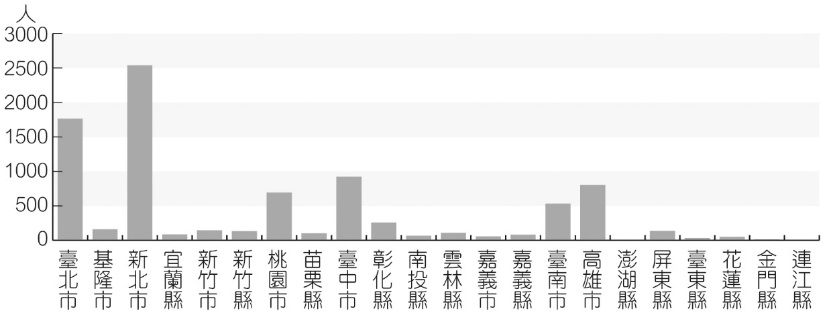 	(28)「公共政策網路參與平臺」的運作，展現下列何種意義？　(A)網路傳播的公共意見已成為民主治理的主要管道　(B)由權責機關處理及回應，能避免行政專斷的問題　(C)成案後的處理與回應為行政自我要求的內部課責　(D)提案因民意背書而有助於提高執行政策的可行性　	(29)	從附議者居住地統計結果，反映出下列何種現象？　(A)民眾參與政策的意願高，代表公民參與治理成為趨勢　(B)就人數與分布而言，有代表性不足而產生偏差的問題　(C)數位落差的現況，造成各地民眾在媒體近用的不平等　(D)附議者過度集中特定區域，恐產生帶風向的意見偏失　　　國際組織「國際民主及選舉協助研究所」（International Institute for Democracy and Electoral Assistance，簡稱IDEA）曾經針對影響投票率的因素進行驗證，以了解這些假設是否成立。以下三張圖分別呈現在不同的「選舉制度」、「人口規模」及「人類發展水準」之下（僅節錄三種因素），投票率是否有所差異。請根據圖中的資料，回答以下問題。
　　
圖1　不同選舉制度投票率　　　 圖2不同人口規模投票率

圖3　不同人類發展水準的投票率
※半比例代表制（Semi-Proportiona）：選舉制度的比例性介於多數決制及比例代表制之間，並立制（Parallel systems）與單記非讓渡投票選制（SNTV）即屬之。
※人類發展指數（Human Development Index, HDI）為聯合國開發計畫署所編制，是用以衡量各國健康、教育及經濟領域之綜合發展成果。此研究將各國發展排名分為5等分，圖中「第一組」即為人類發展排名前1/5的國家。
→圖表數據來源：國際民主及選舉協助研究所　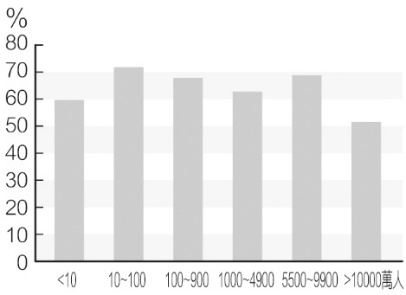 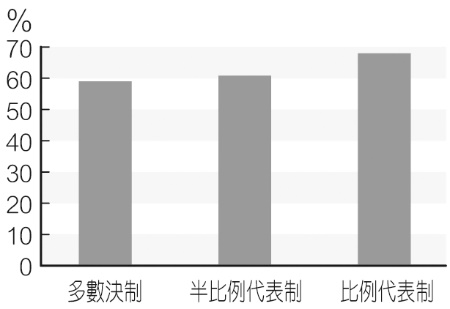 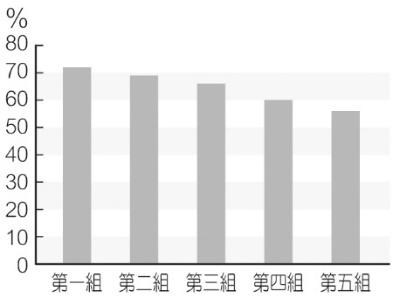 	(30) 關於此研究結果的敘述，下列何者正確？　(A)選舉制度、人口規模及人類發展水準與投票率間存在正向關係　(B)選舉制度是此三種因素中，造成投票率有所差異的最根本原因　(C)人類發展水準愈高的國家，其人民參與投票行為的比例也愈高　(D)人口規模愈大的國家，因實施及參與成本愈高而使投票率偏低　	(31)	針對圖1的結果，下列哪一個推論較為適當？　(A)比例代表制是最多國家採用與最好的選制　(B)多數決制的投票成本最高因而投票率最(C)投票率與該選制的當選人數間呈反向關係　(D)選舉制度的比例代表性愈低，投票率愈低　-----------------------------------------------------------------------基隆市立中山高中 111學年度第1學期 高一體育班 公民與社會科 第2次段考混合題答案卷，請將第4--6頁答案卷一起對摺好，交給監考老師高一愛班 座號：      姓名：                得分          總分               三、混合題：(每格2分)
●欲落實民主選舉，必須設計一套有關選舉如何進行、選民如何投票、選後如何計票、得票如何轉換成席次等的詳細規範，即為「選舉制度」，請根據下列整理寫上正確答案。一、常見的選舉制度二、我國公民如何選出行政首長？(一)行政首長選制 (二)選制特性的影響三、我國公民如何選出民意代表？(一)中央民意代表—立法委員(二)地方民意代表四、如何行使罷免權以追究責任？五、如何透過公民投票決定國家大事？(一)公投對民主政治的重要性(二)公投在我國的實踐請將第4--6頁答案卷一起對摺好，交給監考老師案件提案人議題甲立法院你是否同意撤換現任行政院╳╳部部長？乙總統你是否同意全國高中職學生每週上學2天、休息5天？丙年滿18歲、未受監護宣告，且已在臺設籍18年的民眾曾善良你是否同意未滿18歲的中、小學學生在校禁用手機等3C產品？多數決制相對
多數決參選者最終得票數較多者當選，沒有當選門檻。參選者最終得票數較多者當選，沒有當選門檻。多數決制相對
多數決.        選區       多數決即該選區應當選名額為1人，由最終得票數最高者當選，計算單純，有利政局穩定。另一方面，若能贏得愈多人支持愈容易當選，對於大黨較有利，對小黨比較不利。多數決制相對
多數決.       選區       多數決1.即該選區應當選名額為2人以上，參選者之最終得票由高至低排序，依應當選人數依序當選。2.只要掌握一定比例的群眾支持，即較有機會當選，對小黨或無黨籍較有利，但也容易出現激進政黨。多數決制     多數決當選者最終得票率需超過50％，勝負明顯，爭議較少，但因第一輪投票即有當選者的難度大，故常需有第二輪投票，較勞民傷財，也不利於小黨。當選者最終得票率需超過50％，勝負明顯，爭議較少，但因第一輪投票即有當選者的難度大，故常需有第二輪投票，較勞民傷財，也不利於小黨。       制各政黨於選舉前提出候選人名單→選民於選票上圈選「政黨」（          票）→將各政黨得票率轉換為應當選席次→名單上的候選人依各政黨應分配席次依序當選。此制度強調「代表性」，希望各政黨在議會中所擁有的席位比例，盡量符合政黨在選舉中的得票率（即「等比例性」），因此小黨亦能依其所獲得的少數選票分配席次，能使社會多元意見獲得表達，但也有促成小黨林立的傾向。各政黨於選舉前提出候選人名單→選民於選票上圈選「政黨」（          票）→將各政黨得票率轉換為應當選席次→名單上的候選人依各政黨應分配席次依序當選。此制度強調「代表性」，希望各政黨在議會中所擁有的席位比例，盡量符合政黨在選舉中的得票率（即「等比例性」），因此小黨亦能依其所獲得的少數選票分配席次，能使社會多元意見獲得表達，但也有促成小黨林立的傾向。各政黨於選舉前提出候選人名單→選民於選票上圈選「政黨」（          票）→將各政黨得票率轉換為應當選席次→名單上的候選人依各政黨應分配席次依序當選。此制度強調「代表性」，希望各政黨在議會中所擁有的席位比例，盡量符合政黨在選舉中的得票率（即「等比例性」），因此小黨亦能依其所獲得的少數選票分配席次，能使社會多元意見獲得表達，但也有促成小黨林立的傾向。混合
投票制結合了多數決制和比例代表制的選舉制度。在應選名額中，一部分採多數決制（通常為區域席次），一部分以比例代表制產生。選民通常會拿到兩張選票，一張選人，一張選黨，因此又稱.                               制。根據計票方式不同，又可分為下列兩種：●第一種：.                    制  (1)以日本眾議院選舉為代表（共465席）。(2)席次計算方式：區域及比例代表席次分開計算。
                    ＋                   ＝國會總席次
即（各選區當選人加總）＋（政黨得票率＊比例代表總席次）
由於以比例代表制選出的席次僅有一部分，仍存在比例性偏差，且以日本為例，以單一選區相對多數決制的當選席次較多（289席），故對.                 比較有利，小黨能得到的席次不多。●第二種：.            制(1)以德國聯邦議會選舉為代表（共598席）。(2)席次計算方式：區域及比例代表席次合併計算。
  總席次－                  ＝                     
  即（政黨得票率*國會總席次）－（各選區當選人加總）(3)其精神在於「等比例性」，故總席次以比例代表制決定，為了符合各政黨在國會的比例，扣除已當選的區域席次數後，若有不足額再以比例代表席次補足。(4)超額當選：若某政黨區域當選席次已超過其應分配的總席次，則超過的區域席次保留，但不再分配政黨比例代表，故最後國會總席次可能超過598席，而超過的席次稱為「.            席次」。(5)依.         票得票率分配各政黨總席次，對.         較有利，但也容易造成小黨林立，若在內閣制國家常需組成.           政府。結合了多數決制和比例代表制的選舉制度。在應選名額中，一部分採多數決制（通常為區域席次），一部分以比例代表制產生。選民通常會拿到兩張選票，一張選人，一張選黨，因此又稱.                               制。根據計票方式不同，又可分為下列兩種：●第一種：.                    制  (1)以日本眾議院選舉為代表（共465席）。(2)席次計算方式：區域及比例代表席次分開計算。
                    ＋                   ＝國會總席次
即（各選區當選人加總）＋（政黨得票率＊比例代表總席次）
由於以比例代表制選出的席次僅有一部分，仍存在比例性偏差，且以日本為例，以單一選區相對多數決制的當選席次較多（289席），故對.                 比較有利，小黨能得到的席次不多。●第二種：.            制(1)以德國聯邦議會選舉為代表（共598席）。(2)席次計算方式：區域及比例代表席次合併計算。
  總席次－                  ＝                     
  即（政黨得票率*國會總席次）－（各選區當選人加總）(3)其精神在於「等比例性」，故總席次以比例代表制決定，為了符合各政黨在國會的比例，扣除已當選的區域席次數後，若有不足額再以比例代表席次補足。(4)超額當選：若某政黨區域當選席次已超過其應分配的總席次，則超過的區域席次保留，但不再分配政黨比例代表，故最後國會總席次可能超過598席，而超過的席次稱為「.            席次」。(5)依.         票得票率分配各政黨總席次，對.         較有利，但也容易造成小黨林立，若在內閣制國家常需組成.           政府。結合了多數決制和比例代表制的選舉制度。在應選名額中，一部分採多數決制（通常為區域席次），一部分以比例代表制產生。選民通常會拿到兩張選票，一張選人，一張選黨，因此又稱.                               制。根據計票方式不同，又可分為下列兩種：●第一種：.                    制  (1)以日本眾議院選舉為代表（共465席）。(2)席次計算方式：區域及比例代表席次分開計算。
                    ＋                   ＝國會總席次
即（各選區當選人加總）＋（政黨得票率＊比例代表總席次）
由於以比例代表制選出的席次僅有一部分，仍存在比例性偏差，且以日本為例，以單一選區相對多數決制的當選席次較多（289席），故對.                 比較有利，小黨能得到的席次不多。●第二種：.            制(1)以德國聯邦議會選舉為代表（共598席）。(2)席次計算方式：區域及比例代表席次合併計算。
  總席次－                  ＝                     
  即（政黨得票率*國會總席次）－（各選區當選人加總）(3)其精神在於「等比例性」，故總席次以比例代表制決定，為了符合各政黨在國會的比例，扣除已當選的區域席次數後，若有不足額再以比例代表席次補足。(4)超額當選：若某政黨區域當選席次已超過其應分配的總席次，則超過的區域席次保留，但不再分配政黨比例代表，故最後國會總席次可能超過598席，而超過的席次稱為「.            席次」。(5)依.         票得票率分配各政黨總席次，對.         較有利，但也容易造成小黨林立，若在內閣制國家常需組成.           政府。行政首長中央總統、副總統。行政首長地方直轄市長、直轄市原住民區區長、縣市長、鄉鎮市長。選舉制度.              相對多數決制。.              相對多數決制。特性最高票者當選，且無門檻限制，故具有贏者全拿的特性。最高票者當選，且無門檻限制，故具有贏者全拿的特性。選區劃分影響
選舉結果1.基於贏者全拿的特性，使選區的劃分可能影響選舉結果。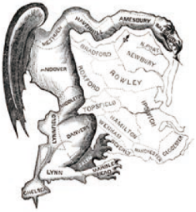 例如	在美國歷史上的州長與國會議員選舉，曾發生執政者試圖操縱選區劃分，以.                  現象創造對自己有利的選舉結果。立法委員的選制立法委員的選制區域立委.            相對多數決制1.	將全國劃分為73個選區，每一選區應當選1人。2.	由選民直接投票選出，區域立委較能代表地方選民的利益。原住民
立委複數選區相對多數決制1..              ：以全國為選區，分別選出.       名平地原住民立委、                    名山地原住民立委。2..                ：選民在選票上單記，以得票數由高至低排序，取前3名為當選者。3.為保障屬社會少數的原住民族在國會中能為其利益發聲而設置，須符合《原住民身分法》的原住民籍選民，始能具有選舉與被選舉資格。單記：無論當選者為幾名，選民皆只能在選票上圈選1名候選人地方民代直轄市議員、縣市議員、鄉鎮市民代表、直轄市原住民區區民代表。選舉制度.               相對多數決制。目的1.地方民代需更了解與反映地方需求，服務選民並監督地方政府施政。2.為使地方內各種不同群體與利益皆能有所代表，採取複數選區相對多數決。規定婦女保障名額：為保障婦女參政權，應當選名額4人以上的選區，每.         名應有1名婦女當選席次。意義在民主國的精神下，當政治人物無法符合民意期待、甚至背離民意時，人民有權使其提前去職，作為民主課責中追究政治責任的重要機制。在民主國的精神下，當政治人物無法符合民意期待、甚至背離民意時，人民有權使其提前去職，作為民主課責中追究政治責任的重要機制。罷免
方式正副總統正副總統罷免
方式排除不適用條件就職未滿一年；任期內有罷免過但未通過。罷免
方式立法院提案全體立委.        提議。罷免
方式立法院通過全體立委.        同意罷免。罷免
方式公民罷免投票選舉人總額        投票；有效票       同意罷免。罷免
方式一般公職人員一般公職人員罷免
方式排除不適用條件1.	就職未滿一年。2.	限制：全國不分區及僑選立委，不適用。罷免
方式公民提案1.	繳交罷免提議書、理由書、提議人名冊。2.	提出人數須有原選舉區選舉人總數       %以上。罷免
方式公民連署1.	連署人數應為原選舉區選舉人總數       %以上。2.	限制：同一罷免案之提案人不得為連署人。罷免
方式公民罷免投票1.	有效同意票數多於不同意票數。2.	同意票數達原選舉區選舉人總數      以上。意義人民行使投票的權利，直接表達對社會重大議題、特定法律或政策的立場、改變政府既定政策的一種政治參與形式。人民行使投票的權利，直接表達對社會重大議題、特定法律或政策的立場、改變政府既定政策的一種政治參與形式。目的實踐主權在民的精神，以直接民主　的方式彌補間接民主制度中，人民無法直接參與公共事務決策的缺失。實踐主權在民的精神，以直接民主　的方式彌補間接民主制度中，人民無法直接參與公共事務決策的缺失。權利
落實                    權公民擁有主動制定重要法律原則或政策的權利。權利
落實                    權亦即，公民得透過法定人數之連署，提出法案或政策原則，請求立法機關制定法案或由政府制定政策。權利
落實權公民對立法機關已通過的法律或政策，以投票的方式表達贊同與否。公投相關規定公投相關規定公投相關規定法源《公民投票法》。《公民投票法》。主管機關中央選舉委員會。中央選舉委員會。投票資格1.具中華民國國籍。2.年滿          歲，且未受監護宣告者。3.在中華民國、各該直轄市、縣（市）繼續居住           個月以上。
得為全國性公民投票案之提案人、連署人及投票權人。1.具中華民國國籍。2.年滿          歲，且未受監護宣告者。3.在中華民國、各該直轄市、縣（市）繼續居住           個月以上。
得為全國性公民投票案之提案人、連署人及投票權人。公投日期定於8月第4個星期六，自110年起，每2年舉辦1次。定於8月第4個星期六，自110年起，每2年舉辦1次。公投結果通過有效同意票＞不同意票，且有效同意票達投票權人總額                 以上者。公投結果不通過有效同意票＜不同意票，或有效同意票數不足前項規定數額者，均為不通過。提案方式提案方式提案方式    提案提案→審查→連署→審查→公告→投票由中選會進行形式審查。提案→審查→連署→審查→公告→投票由中選會進行形式審查。    提案第一階段
提案提案人數為最近一次總統、副總統選舉選舉人總數1/10000以上。    提案第二階段
連署連署人數為最近一次總統、副總統選舉選舉人總數1.5％以上。    提案         1.	重大政策之創制或複決，有公民投票之必要。2.	經立法院院會同意通過，交由中選會辦理公民投票。1.	重大政策之創制或複決，有公民投票之必要。2.	經立法院院會同意通過，交由中選會辦理公民投票。立法院提案1.	對於重大政策之創制或複決，認有進行公民投票之必要。2.	經立法院院會同意通過，交由中選會辦理公民投票。1.	對於重大政策之創制或複決，認有進行公民投票之必要。2.	經立法院院會同意通過，交由中選會辦理公民投票。當國家遭受外力威脅，致國家主權有改變之虞，總統得經行政院院會之決議，就攸關國家安全事項，提出防禦性公投，交付公民投票。當國家遭受外力威脅，致國家主權有改變之虞，總統得經行政院院會之決議，就攸關國家安全事項，提出防禦性公投，交付公民投票。